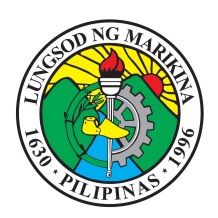 Republic of the PhilippinesCITY OF Business Permits & Licensing OfficeBUSINESS RETIREMENTBusiness Account No.Date: ___________________________Sir/Ma’am:							Pursuant to the provisions of the Revenue Code of Marikina, I am herewith applying for the retirement of business located at _____________________________________ Marikina City.Name of Business or Trade Name 	      ____________________________________________________Nature of Business			      ____________________________________________________Contact No.				      ___________________Gross Sales/Receipts			      ___________________		     	 __________________							(Preceding Year) 				(Current Year)Submitted herewith are the following Official Receipts covering the payment taxes and fees during the current year.Note: The mere filling of this application does not automatically relieve the applicant of any liability.I further certify under oath that the facts stated above are true and correct.										Very truly yours,_____________________________                                                    					Applicant										         (Signature over Printed Name)	SUBSCRIBED AND SWORN to before me this _________ day of __________________, 2______ at _____________________________ affiant exhibiting to me his/her Community Tax Certificate No. ____________________ issued at ___________________ on _____________________.(Applicant should not fill below this line)REPORT OF INSPECTION        Still Operating 	  Stopped Operation 	   Reason for Retirement:  ____________________________When: _________________________									       __________________________________RECOMMENDATION:							               License Inspector       for Approval                 for Non Approval        for Collection of Deficiency 						    APPROVED: 										RESURRECCION R. BADUA                                                                                                                       Acting Chief, BPLO           Official Receipt No.                       Date                   AmountDoc. NoPage No.Book No.Series No.